Szépkorúak Figyelem!Ne váljon bűncselekmény áldozatává!TRÜKKÖS LOPÁS?BETÖRÉSES LOPÁS?ZSEBLOPÁS?UNOKÁZÓS CSALÁS?INGATLAN CSALÁS? Legyen mindig gyanakvó!Ne engedjen idegen személyeket a bizalmába férkőzni!Fogadja fenntartásokkal a könnyen jött nyereményeket, utazásokat!Idegent ne engedjen be a lakásába, bármilyen indokkal is érkezik! Ne bízzon meg a váratlanul telefonon jelentkező idegenekben!Ne tartson nagyobb összegű készpénzt otthonában!Soha ne tartsa a PIN kódját a bankkártya mellett!Soha ne adjon át pénzt vagy más értéket idegenek számára!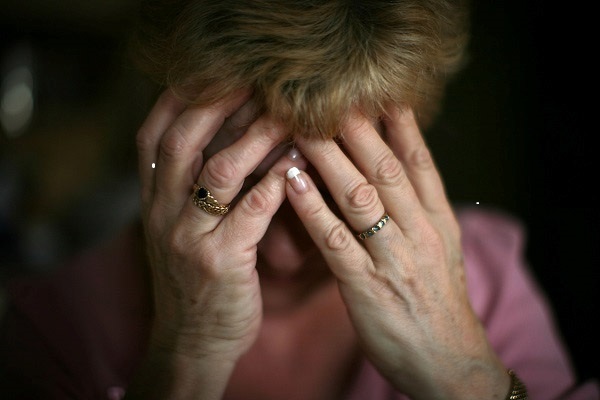 Amennyiben mégis bűncselekmény áldozatává vált, kérjük, azonnal hívja a 112-es központi segélyhívó számot!Szabolcs-Szatmár-Bereg Megyei Rendőr-főkapitányságBűnmegelőzési Osztály